Gmina Wschowa                                                                               Sygnatura sprawy:RZP.271.20.2022Rynek 1 67-400 Wschowa 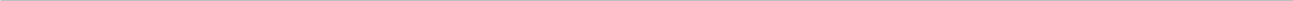 Załącznik nr 5 do SWZOświadczenie Wykonawców wspólnie ubiegających się o udzielenie zamówienia składane na podstawie art. 117  ust. 4 ustawy z dnia 11 września 2019 r. 
 Prawo zamówień publicznych Na potrzeby postępowania o udzielenie zamówienia publicznego pn. „Budowa drogi wewnętrznej dojazdowej do terenu przemysłowo-usługowego od drogi powiatowej nr 1004F na odcinku 100,00 m„oświadczam, że:1. Wykonawca ………………………………………………… (nazwa i adres Wykonawcy) zrealizuje następujące roboty: ……………………………………………………………………………………………………………………………….…………………………………………………………………………………………………………………………….…………………………………………………………………………………………………………2. Wykonawca ……………………………………………… (nazwa i adres Wykonawcy) zrealizuje następujące roboty: ………………………………………………………………………………………………………………………………………………………………………………………………………………………………………………………………………………………………………………………………………………………………………….……………….………………………………, dnia ………….…2022 r. 